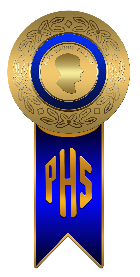 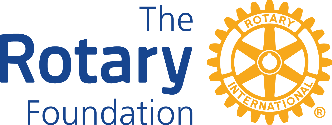   PAUL HARRIS SOCIETY                  MEMBERSHIP / RENEWAL FORM         I wish to become a / renew my PAUL HARRIS SOCIETY Membership US$1,000.00.             For exchange rates see https://www.rotary.org/myrotary/en/exchange-rates    I would like to personally support the great humanitarian programs of The Rotary Foundation of Rotary International by becoming a member of the Paul Harris Society ($US1000 per year). Please check the current currency conversion rate.I understand that my donation is tax deductible. Receipts will be issued from Rotary International Office, Norwest NSW.I understand that the membership is on a financial year basis, and that I will be asked to renew my membership on 15 May each year for the coming financial year unless I have already made my renewal payment.All initial donations will receive a Paul Harris Society pin and Certificate.Gift designation (choose one)  Annual Fund  PolioPlus   Other PAYMENT DETAILS:       A)  Direct Debit (EFT):    To Australian Rotary Foundation Trust                                              BSB: 342-011  Account No: 6634 99001 * In your description please note:Your Name, Rotary ID number and then, AF (Annual Programs Fund) or PP (PolioPlus)Please email this completed form to RISPPO@rotary.org and copy to keith@karoffey.com.au and advise of the bank transfer.B) Credit Card donations can be made at: www.rotaryfoundationaustralia.org.au/donate C)  Cheque:        Made payable to The Australian Rotary Foundation Trust. Please post Cheque with completed form to:Rotary International. PO Box 6985, Norwest. NSW 2153. If you wish to contribute by monthly instalments please contact Rotary Foundation Australia P: +61 2 8894 9800  E: RISPPO@rotary.org  For further information contact: District 9675 Foundation Chair Keith Roffey E: keith@karoffey.com.au Or email enquiry to: RISPPO@rotary.org